INFORMACIÓN OPORTUNA SOBRE LA BALANZA COMERCIAL DE MERCANCÍAS DE MÉXICO DURANTE JUNIO DE 2021La información oportuna de comercio exterior de junio de 2021 indica que se registró un superávit comercial de 762 millones de dólares, saldo que se compara con el superávit de 5,536 millones de dólares obtenido en igual mes de 2020. En los primeros seis meses de este año la balanza comercial presentó un superávit de 1,095 millones de dólares.EXPORTACIONES En junio de este año, el valor de las exportaciones de mercancías alcanzó 42,671 millones de dólares, cifra que se integró por 40,046 millones de dólares de exportaciones no petroleras y por 2,625 millones de dólares de petroleras. Así, en el mes de referencia las exportaciones totales observaron un incremento anual de 29.1%, el cual fue resultado de crecimientos de 26.1% en las exportaciones no petroleras y de 103.8% en las petroleras. Al interior de las exportaciones no petroleras, las dirigidas a Estados Unidos ascendieron a una tasa anual de 20%, en tanto que las canalizadas al resto del mundo lo hicieron en 61.8 por ciento.	Con series ajustadas por estacionalidad, en junio de 2021 las exportaciones totales de mercancías mostraron un alza mensual de 0.25%, resultado neto de un crecimiento de 18.48% en las exportaciones petroleras y de una caída de 0.79% en las no petroleras. IMPORTACIONESEl valor de las importaciones de mercancías en el mes en cuestión fue de 41,909 millones de dólares, monto que implicó un avance anual de 52.3 por ciento. Dicha cifra fue reflejo de ascensos de 45.1% en las importaciones no petroleras y de 161.7% en las petroleras. Al considerar las importaciones por tipo de bien, se observaron aumentos anuales de 101.1% en las importaciones de bienes de consumo, de 49.8% en las de bienes de uso intermedio y de 24.3% en las de bienes de capital.Con series ajustadas por estacionalidad, las importaciones totales registraron un aumento mensual de 0.35%, el cual se derivó de ascensos de 0.24% en las importaciones no petroleras y de 1.28% en las petroleras. Por tipo de bien, se presentaron incrementos mensuales de 0.44% en las importaciones de bienes de consumo y de 0.80% en las de bienes de uso intermedio, mientras que se registró una reducción de 4.19% en las importaciones de bienes de capital.	Balanza comercial de mercancías de México Nota: Debido al redondeo de las cifras, las sumas de los parciales pueden no coincidir con los totales.* Cifras oportunas.Se anexa Nota TécnicaPara consultas de medios y periodistas, contactar a: comunicacionsocial@inegi.org.mx o llamar al teléfono (55) 52-78-10-00, exts. 1134, 1260 y 1241.Dirección de Atención a Medios / Dirección General Adjunta de Comunicación 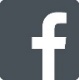 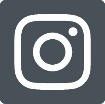 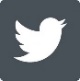 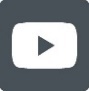 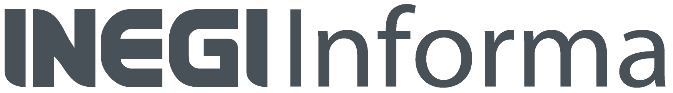 NOTA TÉCNICAINFORMACIÓN OPORTUNA SOBRE LA BALANZA COMERCIAL DE MERCANCÍAS DE MÉXICO DURANTE JUNIO DE 2021CIFRAS ORIGINALESSaldo de la Balanza Comercial de Mercancías La información oportuna de comercio exterior de junio de 2021 indica un superávit comercial de 762 millones de dólares. Dicho saldo se compara con el superávit de 340 millones de dólares reportado en mayo. La ampliación en el saldo comercial entre mayo y junio se originó de la combinación de un aumento del superávit de la balanza de productos no petroleros, que pasó de 2,043 millones de dólares en mayo a 2,604 millones de dólares en junio, y de un mayor déficit de la balanza de productos petroleros, que pasó de 1,703 millones de dólares a 1,842 millones de dólares.En los primeros seis meses del año en curso, la balanza comercial presentó un superávit de 1,095 millones de dólares.Balanza comercial de mercancías de México(Millones de dólares) * Cifras oportunas.En junio de 2021, el valor de las exportaciones petroleras fue de 2,625 millones de dólares. Este monto se integró por 2,234 millones de dólares de ventas de petróleo crudo y por 391 millones de dólares de exportaciones de otros productos petroleros. En ese mes, el precio promedio de la mezcla mexicana de crudo de exportación se situó en 67.29 dólares por barril, cifra mayor en 5.00 dólares respecto a la del mes previo y en 33.48 dólares en comparación con junio de 2020. En cuanto al volumen de crudo exportado, éste se ubicó en el mes de referencia en 1.106 millones de barriles diarios, nivel superior al de 1.031 millones de barriles diarios de mayo, pero menor al de 1.114 millones de barriles diarios de junio del año pasado.Exportaciones Totales de MercancíasEl valor de las exportaciones de mercancías en junio del año en curso fue de 42,671 millones de dólares, monto superior en 29.1% al del mismo mes de 2020. Dicha tasa fue resultado de crecimientos de 26.1% en las exportaciones no petroleras y de 103.8% en las petroleras. Al interior de las exportaciones no petroleras, las dirigidas a Estados Unidos avanzaron 20% a tasa anual, en tanto que las canalizadas al resto del mundo lo hicieron en 61.8 por ciento.Exportaciones no petroleras a distintos mercados   	* Cifras oportunas.Exportaciones por Tipo de MercancíaLas exportaciones de productos manufacturados alcanzaron en junio de 2021 37,366 millones de dólares, lo que representó un incremento de 26.7% a tasa anual. Las alzas anuales más importantes se observaron en las exportaciones de productos de la siderurgia (65.7%), de productos automotrices (37.9%), de equipos y aparatos eléctricos y electrónicos (16.5%) y de maquinaria y equipo especial para industrias diversas (8.6%). A su vez, el aumento anual de las exportaciones de productos automotrices fue resultado de crecimientos de 29.5% en las ventas canalizadas a Estados Unidos y de 105.2% en las dirigidas a otros mercados.El valor de las exportaciones agropecuarias y pesqueras en el sexto mes del año en curso fue de 1,704 millones de dólares, monto que implicó una disminución de 0.1% a tasa anual. Los retrocesos más significativos se registraron en las exportaciones de ganado vacuno (28%), de jitomate (21.4%), de melón, sandía y papaya (15.8%), de legumbres y hortalizas frescas (11.7%) y de aguacate (5.8%). En contraste, los avances anuales más relevantes se presentaron en las exportaciones de fresas frescas (114.3%) y de cítricos (77.1%). En cuanto a las exportaciones extractivas, éstas se ubicaron en 977 millones de dólares con un ascenso anual de 76.5 por ciento.En el periodo enero-junio de 2021, el valor de las exportaciones totales sumó 236,106 millones de dólares, lo que significó un alza anual de 29.2 por ciento. Dicha tasa se derivó de aumentos de 27.9% en las exportaciones no petroleras y de 57.8% en las petroleras.Estructura de las ExportacionesLa estructura del valor de las exportaciones de mercancías durante los primeros seis meses de 2021 fue la siguiente: bienes manufacturados 88.1%, productos petroleros 5.4%, bienes agropecuarios 4.5% y productos extractivos no petroleros 2 por ciento.Importaciones Totales de MercancíasEl valor de las importaciones de mercancías en junio de este año se ubicó en 41,909 millones de dólares, lo que representó un crecimiento anual de 52.3 por ciento. El valor acumulado de las importaciones totales en el primer semestre de 2021 ascendió a 235,012 millones de dólares, monto mayor en 30.3% al observado en igual lapso de 2020. A su interior, las importaciones no petroleras se elevaron a una tasa anual de 27.9% y las petroleras lo hicieron en 55.9 por ciento.Importaciones por Tipo de BienLas importaciones de bienes de consumo sumaron 5,354 millones de dólares, cifra que se tradujo en un avance anual de 101.1 por ciento. Dicha tasa fue resultado de aumentos de 71.2% en las importaciones de bienes de consumo no petroleros y de 244.4% en las de bienes de consumo petroleros (gasolina y gas butano y propano). Por su parte, en junio de 2021 se importaron bienes de uso intermedio por un valor de 33,313 millones de dólares, nivel superior en 49.8% al reportado en junio de 2020. A su vez, esta cifra se originó de incrementos de 45% en las importaciones de productos de uso intermedio no petroleros y de 131.2% en las de bienes de uso intermedio petroleros. En lo que corresponde a las importaciones de bienes de capital, en el mes de referencia éstas alcanzaron 3,242 millones de dólares, lo cual implicó un aumento anual de 24.3 por ciento.Estructura de las ImportacionesLa estructura del valor de las importaciones en el periodo enero-junio de 2021 fue la siguiente: bienes de uso intermedio 80.2%, bienes de consumo 11.8% y bienes de capital 8 por ciento.CIFRAS AJUSTADAS POR ESTACIONALIDADCon cifras desestacionalizadas, en junio de 2021 la balanza comercial registró un déficit de 637 millones de dólares, mientras que en mayo el déficit fue de 593 millones de dólares. El incremento del déficit ajustado por estacionalidad entre mayo y junio fue resultado neto de una disminución del superávit de la balanza de productos no petroleros, que pasó de 1,511 millones de dólares en mayo a 1,112 millones de dólares en junio, y de un menor déficit de la balanza de productos petroleros, que pasó de 2,103 millones de dólares a 1,749 millones de dólares.Saldo de la Balanza Comercial de Mercancías de MéxicoSerie desestacionalizadaMillones de dólares* Cifras oportunas.En el mes que se reporta, las exportaciones totales desestacionalizadas mostraron un aumento mensual de 0.25%, el cual se originó de la combinación de un alza de 18.48% en las exportaciones petroleras y de una caída de 0.79% en las no petroleras. Al interior de las exportaciones no petroleras, las manufactureras presentaron un descenso mensual de 1.43 por ciento. A su vez, dicha tasa fue resultado neto de un retroceso de 6.03% en las exportaciones automotrices y de un avance de 1.00% en las manufactureras no automotrices.Exportaciones de Mercancías Series desestacionalizadas y de tendencia-cicloMillones de dólaresEn junio de 2021, las importaciones totales de mercancías mostraron un incremento mensual desestacionalizado de 0.35 por ciento. Esta cifra fue reflejo de aumentos de 0.24% en las importaciones no petroleras y de 1.28% en las petroleras. Por tipo de bien, se observaron crecimientos mensuales de 0.44% en las importaciones de bienes de consumo (alza de 0.31% en las importaciones de bienes de consumo no petroleros) y de 0.80% en las de bienes de uso intermedio (avance de 0.74% en las de bienes de uso intermedio no petroleros), mientras que se registró una reducción de 4.19% en las importaciones de bienes de capital.Importaciones de MercancíasSeries desestacionalizadas y de tendencia-cicloMillones de dólaresLa información oportuna de comercio exterior que se presenta en este documento es elaborada por el SAT, SE, Banco de México, INEGI. Balanza Comercial de Mercancías de México. SNIEG. Información de Interés Nacional.ConceptoJunio*Junio*Enero-Junio*Enero-Junio*ConceptoMillones de DólaresVariación % AnualMillones de DólaresVariación % AnualExportaciones Totales42,671.529.1236,106.429.2Petroleras2,625.2103.812,679.9 57.8No petroleras40,046.326.1223,426.527.9Agropecuarias1,703.6(-)   0.110,743.8 4.2Extractivas976.976.54,726.547.7Manufactureras37,365.826.7207,956.2 29.0Automotrices11,965.837.970,249.0 48.0No automotrices25,400.022.0137,707.2 21.1Importaciones Totales 41,909.452.3235,011.6 30.3Petroleras4,467.0161.724,515.5 55.9No petroleras37,442.545.1210,496.1 27.9Bienes de consumo5,353.7101.127,779.2 29.2Petroleras1,582.5244.46,879.7 24.0No petroleras3,771.271.220,899.4 31.0Bienes intermedios33,313.449.8188,339.0 31.9Petroleras2,884.4131.217,635.8 73.3No petroleras30,429.045.0170,703.2 28.7Bienes de capital3,242.324.318,893.5 17.8Saldo de la Balanza Comercial762.0(-)  86.21,094.8(-) 54.2Concepto201920202021202120212021Concepto20192020AbrMayJun*Ene-Jun*Exportaciones Totales460,604416,99940,77340,79842,671236,106Petroleras25,79417,4842,0582,2722,62512,680No Petroleras434,810399,51538,71538,52640,046223,427Importaciones Totales455,242382,98639,27240,45941,909235,012Petroleras47,20731,4083,5933,9754,46724,516No Petroleras408,035351,57835,67936,48437,442210,496Balanza Comercial Total5,36234,0131,5013407621,095Petrolera(-) 21,413(-) 13,924(-)    1,535(-)    1,703(-)    1,842(-)  11,836No Petrolera26,77547,9383,0362,0432,60412,930ConceptoEstructura %Ene-Jun 2021*Variación porcentual anualVariación porcentual anualVariación porcentual anualVariación porcentual anualVariación porcentual anualConceptoEstructura %Ene-Jun 2021*20202021202120212021ConceptoEstructura %Ene-Jun 2021*AnualAbrMayJun*Ene-Jun*Total100.00(-)   8.173.1124.526.127.9Estados Unidos81.28(-)   7.874.4124.620.026.7Automotriz25.98(-) 16.3384.6878.029.546.2Otras55.30(-)   3.433.564.316.119.3Resto del Mundo18.72(-)   9.467.9124.061.833.3Automotriz5.46(-) 19.5358.8792.4105.257.3Otras13.26(-)   4.627.762.350.625.5*  Cifras oportunas. * Cifras oportunas.